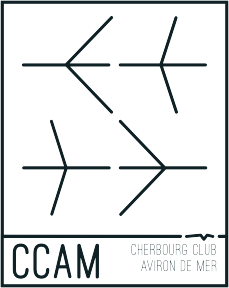 Madame, Monsieur,Cherbourg-en-Cotentin, le vendredi 18 décembre 2022Nous organisons la 21ème   édition de la course d’aviron en salle (sur un ergomètre : machine reproduisant le mouvement du rameur) à Cherbourg-en-Cotentin le samedi 14 janvier 2023. Les courses sont transcrites sur écran par un ordinateur.Cette manifestation comprend des courses ouvertes à tout sportif sur présentation d’un certificat médical ou d’une licence FF Aviron.Suivant les catégories, les distances sont de 500, 1000, 2000 et 6000 m.Comme chaque année cette compétition est aussi ouverte aux entreprises, nous renouvelons nous renouvelons l’organisation d’un challenge amical : il s’agit d’un relais 4x500m pour les entreprises, les associations sportives ou toute autre équipe de quatre rameurs.Vous trouverez ci-joint un dossier de présentation de cette demi-journée qui aura lieu à la base nautique de Cherbourg-en-Cotentin à partir de 13h30.Dans l’attente de votre participation, je vous prie d’agréer, Madame, Monsieur, l’expression de nos salutations sportives.Le Président du CCAMStephan RICHIERRèglement de la course d’ergomètre du 14 janvier 2023DATE ET LIEULe samedi 14 janvier - Base nautique de Cherbourg (Plage Napoléon)13h30 Présentation de l’épreuve (horaires et composition des séries) Premiers échauffements14h00 Première série16h30 Relais 4 x 500 m17h15 Remise des récompenses17h30 Pot de clôture (une buvette sera présente pour vous accompagner tout l'après-midi),REGLEMENTOrganisation de l’épreuve :Les séries sont formées à partir des temps d’engagement.Le classement se fait sur une course.La distance sera programmée sur l’ordinateur de l’ergomètre.L’échauffement est à la charge du participant (présence d’ergomètres d’échauffement).Le participant est responsable de ses affaires sur le lieu de l’épreuve.Tout retard à l’heure de sa série est éliminatoire.Participation aux courses individuelles : 500m, 1000m, 2000m et 6000m.•La présentation d’une licence de la Fédération Française d’Aviron à jour du certificat médical, ou d’un certificat médical, de moins d’un an, de non  contre-indication  à  la pratique de l’aviron y compris en compétition est requis.Participation au challenge par équipes : 4x500m•Ce challenge n’est pas une compétition mais une rencontre amicale sans classement. Le certificat médical n’est pas requis. Cependant les participants s’engagent à avoir une condition physique adaptée et suffisante.L’INSCRIPTION est de :3€ par personne pour la course individuelle.8€ pour l’équipe de relaisgratuit pour les –18ansA régler par chèque à l’ordre du CCAM ou en espèces.Vous ne connaissez pas l’ergomètre ? Pour les débutants, venez essayer l'ergomètre les mercredis à 18h00, au club d’aviron de merPrenez contact avec Patrick PAQUEREAU au 02 33 94 04 contact@cherbourg-aviron,frRENSEIGNEMENTSCherbourg Club d’Aviron de Mer : 02 33 94 04 94BULLETIN D’INSCRIPTIONà retourner au plus tard le 11 janvier 2023 par mail ou àCCAM, base nautique A. Livory50100 Cherbourg-en-CotentinCherbourg Club Aviron de Mer, Plage Napoléon, base nautique, 50100 Cherbourg en-Cotentincontact@cherbourg-aviron.fr Tel / Fax : 02 33 94 04 94Siret : 40173051000013 Code APE 927CEpreuves individuelles : (cocher la case correspondante)□ 500 m – ouvert à tous□ 1000 m – minime (11 – 15 ans)□ 1000 m – sénior / master (+ 40 ans)□ 2000 m – junior (16 ans) / sénior / master□ 6000 m – sénior/masterEpreuves individuelles : (cocher la case correspondante)□ 500 m – ouvert à tous□ 1000 m – minime (11 – 15 ans)□ 1000 m – sénior / master (+ 40 ans)□ 2000 m – junior (16 ans) / sénior / master□ 6000 m – sénior/masterNomPrénomClubSexe□ Homme 	□ FemmeDate de naissanceTemps d’engagementChallenge : relais 4x500 mChallenge : relais 4x500 mChallenge : relais 4x500 mClub / Entreprise :Club / Entreprise :NomPrénom1234Temps d’engagement :